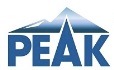 Actions IdentifiedHSE Project Management AuditsHSE Project Management AuditsHSE Project Management AuditsDate of Audit:Dunham Price GroupBusiness Unit/LLCName of Auditor:Document #001HSE Audit 003 – Manual Material HandlingName of Auditor:Peak Safety USA, LLC Auditor:Revision #00Name of Auditor: Manual Material Handling and ErgonomicsYesNoN/AComments1Have the tasks of safe manual material handling been identified on the JSA?2Is the manual material handling tasks within the physical limitations of the employee?3Does employee adhere to the 50 lbs. per person lift limit?4Do employees utilize the buddy system for lifting when the shape or size of objects requires two people to lift?5Are mechanical lifting devices used whenever possible?6Do employees feel they may ask for assistance when needed?7DO supervisors/ managers enforce safe lifting practices with their employees?8Have the objects being lifted been assessed to size, Wight and method of lifting and moving?9Will environment or conditions affect manual material moving (mud, slippery surfaces, i.e.)?10Is the area materials are being lifted and carried free from obstructions, tripping hazards, etc.?11Are employees instructed and knowledgeable of safe lifting techniques?12Are workers practicing good body mechanics when lifting and using their legs and back?13Are workers aware of line of fire and pinch points when performing material lofting activities?14Are workers wearing the appropriate PPE while performing lifting activities?15Are employees using three way communications when two or more employees are involved in manual lifting activities?16Do employees understand when manual material lifting should be stopped and the activities be reassessed?17Are carts are dollies available for use?18When carts or dollies are used are employees pushing the load vs. pulling the load?19Are employees maintaining one hand on a handrail when carrying objects up/down a stairway?20Are no smoking signs posted in storage areas?21Is the employee’s vision obstructed by the material being handled?Name of Auditor:Signature:Date:LLC Site Manager/Person Responsible for compressed gas cylindersSignature:Date:Observation / ConcernAction RequiredPriorityResponsible PersonCompletionInitialsA:  Immediate action requiredB: Action required within 24hrsC: Action required within 48hrsD: Action required within 1 week